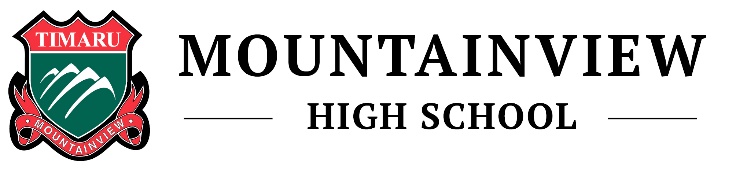 FEE PAYING INTERNATIONAL STUDENTS 2020(All Fees in NZ Dollars and inclusive of any applicable Tax)Administration Fee – (Payable in first year only) 		$500Tuition Fee  	1 Year						$12,900			1 Term						$32252 Terms						$64503 Terms						$9675NCEA Fee (Year 11, 12, 13) if required					$385Annual Activity Fee		Year 9 and 10	Full Year		$1500				($375/Term)				Year 11 – 13		Full Year		$2000				($500 per Term)School Uniform -  Boys - New  Basic Uniform		$NZ 850School Uniform -  Girl   - New  Basic Uniform		$NZ 850Uniform costs include good quality shoes, stockings or socks, two shirts, jersey, trousers or skirt, tie, and school blazer. Some second hand uniform may be available. Medical Insurance: It is compulsory for all students to havemedical insurance.  It can be arranged by the school through Uni-Care.  1 year fee.                            	           $NZ558Insurance for shorter periods are at cost price.						Home Stay Accommodation:  (per week)                                           $NZ 250Includes all meals and laundry and wireless internet access.Free “pickup” from Christchurch International Airport on arrival and free delivery to Christchurch Airport on departure.Fees Explanation 2020The Tuition Fee covers the cost of Tuition, Government Levy, taxes and commissions where applicable. The NCEA Fee only applies to those students in Years 11 to 13 who enrol for NCEA. The Activity Fee covers cost of events or trips that the students take part in as well as all other costs that they may incur during their stay for the year, or part year. registration costs for participation in sports teams, cultural or musical events, equipment hire (eg; musical instruments), other costs associated with these activities, trips and other events organised by the International Department. Costs associated with attending a different institution to take part in a course while at Mountainview High. Subject related costs that may arise from time to time (for example – attending a trip run by a teacher where they are not a member of the class (for example, a ski or tramping trip run by Outdoor Education)Other costs that may arise as part of their stay at Mountainview.The Activity Fee is managed by the school office and any surplus is eitherrefunded to the family at the end of the school year, orcarried over for the following year activity.If a student uses their entire activity fee then the family is asked to provide a “top up” for that year.The Homestay Fee includes wifi usage in the host home.School uniforms are purchased through the school PTA and can be sold back to that organisation at the end of the student’s stay provided they are dry-cleaned and in good condition.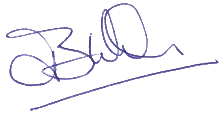 John B WilsonDIRECTOR OF INTERNATIONAL STUDENTS